KARAKTERISASI SIMPLISIA DAN SKRINING FITOKIMIA SERTA UJI EFEK ANTIINFLAMASI EKSTRAK ETANOLDAUN SENGGANI (Melastoma malabathricum L. )PADATIKUS PUTIH JANTAN (Rattus norvegicus)SKRIPSIOLEH :INTAN SAFIRA HARAHAP NPM:172114101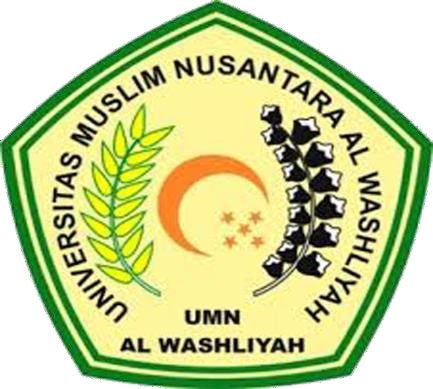 PROGRAM STUDISARJANA FARMASI FAKULTAS FARMASIUNIVERSITAS MUSLIM NUSANTARA AL-WASHLIYAHMEDAN 2021KARAKTERISASI SIMPLISIA DAN SKRINING FITOKIMIA SERTA UJI EFEK ANTIINFLAMASI EKSTRAK ETANOLDAUN SENGGANI (Melastoma malabathricumL.)PADATIKUS PUTIH JANTAN (Rattus norvegicus)SKRIPSIDiajukan Untuk Melengkapi dan Memenuhi Syarat-Syarat GunaMemperoleh Gelar Sarjana Farmasi pada Jurusan Farmasi Fakultas Farmasi
Universitas Muslim Nusantara Al WashliyahOLEH:INTAN SAFIRA HARAHAPNPM. 172114101PROGRAM STUDISARJANA FARMASI FAKULTAS FARMASIUNIVERSITAS MUSLIM NUSANTARA AL-WASHLIYAHMEDAN 2021